Frédéric et Flora ont toujours rêvé d’avoir leur propre camping. Fin 2019, après avoir démissionné de leurs emplois respectifs, ils ont enfin sauté le pas en rachetant le Camping de la Torche qui se situe en bordure d’océan en Bretagne. Le camping, ouvert d’avril à novembre, propose un service d’hôtellerie de plein air, allant de la location d’emplacements nus à la location d’habitats légers de loisir (mobile homes). Son offre est complétée par une proposition d’activités sportives variées, un accès à la piscine chauffée et à des animations pour petits et grands.Les nouveaux gérants ont la volonté de transformer le camping afin de le rentabiliser davantage et  de le rendre plus écoresponsable. Cette volonté de bâtir une identité « verte », en accord avec leur conviction personnelle, contribuera à la compétitivité du camping face aux nombreux concurrents de cette région balnéaire.Le dynamisme de son activité sur 2020 a permis à l’entreprise de générer un chiffre d’affaires de 437 034 euros. En février 2021, le Camping de la Torche obtient son premier écolabel européen et ses trois premières étoiles. Il adhère à la chaîne Sites et Paysages qui regroupe des campings 100 % nature.Suite à leurs deux premières années d’activité (2020 et 2021) Frédéric et Flora ont bloqué une journée sur leur agenda pour évoquer la progression de leur entreprise et évaluer la création de valeur liée à leurs choix stratégiques.La problématique qui se pose aux dirigeants est de savoir si leurs actions ont permis d’améliorer la valeur de l’entreprise.Après avoir investi en 2020 dans des panneaux photovoltaïques pour le fonctionnement de la piscine chauffée et la réception, les actionnaires ont enfin pu percevoir une meilleure rémunération. Les 11 salariés de l’entreprise, présents depuis l’ouverture du camping, ont demandé une augmentation de salaires pour 2021. La direction a refusé cette demande.À l’aide des annexe 1 et 2, répondre aux questions suivantes :Calculer la valeur ajoutée sur 2020 et 2021.Analyser la part en pourcentage de la valeur ajoutée distribuée aux salariés.Expliquer en quoi cette situation pourrait provoquer un conflit entre les principales parties prenantes.Dans le cadre de la continuité de leurs actions pour la protection de l’environnement, les dirigeants souhaitent connaître l’impact de cet engagement auprès des consommateurs.À l’aide des annexe 3 et 4, répondre aux questions suivantes :Evaluer la valeur perçue dégagée par le Camping.Expliquer comment l’image du camping pourrait être améliorée davantage à l’avenir.Frédéric et Flora, durant leur réunion, se demandent si leur engagement éco-responsable a permis une amélioration de la performance commerciale du camping.À l’aide des annexe 1 et 5, répondre aux questions suivantes :Analyser la performance commerciale du camping sur les deux saisons.Annexe 1 : Compte de résultat du Camping de la Torche* Les actionnaires ont perçu 60% du bénéfice en 2021 contre 25% en 2020.Annexe 2 : Répartition de la valeur ajoutéeAnnexe 3 : La certification écolabel européenLa certification écolabel européenSignes d’excellence, les écolabels garantissent un niveau d’exigence élevé en termes de limitation des impacts des produits et services sur l’environnement et la santé, tout en maintenant leur niveau de performance.En fonction des produits, les critères varient, mais l’exigence de fond demeure la même : des produits de qualité dont l’impact sur l’environnement est réduit. Gage de sérieux pour les consommateurs, les écolabels répondent aux principes suivants :des critères et seuils précis, pour la limitation des impacts environnementaux et la performance des produits ;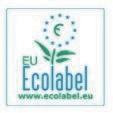 des critères élaborés en concertation avec les fabricants, distributeurs, associations de protection de l’environnement et de consommateurs ;des cahiers des charges librement consultables ;une révision régulière des critères ;-	une certification par un organisme indépendant.Source : https://www.ecolabels.frAnnexe 4 : Les avis des internautesLes avis des internautes5 : le camping de La Torche bien noté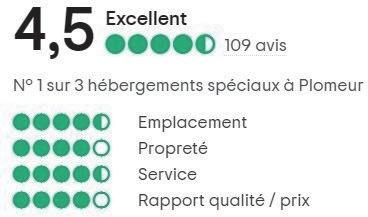 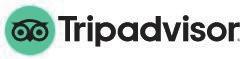 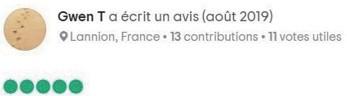 Un camping très calme, ce qui est loin d’être le cas de beaucoup de campings. Les campeurs se respectent entre eux. Les sanitaires sont propres et entretenus malgré le nombre de campeurs. L’accueil est au top et personnalisé, ce qui montre que le personnel est aux petits soins. Je recommande ce camping à 300 %. Le plus, la piscine.Source : tripadvisor.fr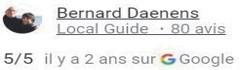 Un lieu superbe en pleine nature où l’écologie est présente. Fred et Flora sont vraiment à l’écoute des vacanciers et très réactifs à la moindre demande.Source : Local Guide Google my Business, google.comAnnexe 5 : Enquête de fréquentation dans les hébergements collectifs touristiques en 2019Source : Conseil national de l’information statistique (CNIS)Classe :                                    Nom :                                                       Prénom :Sciences de gestion et numérique CAMPING DE LA TORCHEPartie  1 : la valeur ajoutéePartie  2 : la valeur perçuePartie  3 : la performance commercialeDossier des annexesChargesChargesChargesProduitsProduitsProduits2020202120202021-Achat de mat. 1ères--- Vente de produits finis43 65547 873-Achat de marchandises42 39546 905- Vente de prestation de service393 379407 052-Autres achats et charges externes36 28042 656-Charges de personnel287 673293 426-Impôts et taxes4 6524 963TOTAL charges d’exploitation371 000387 950TOTAL Produits d’exploitation437 034454 925TOTAL Charges financières9 78011 414TOTAL Produits financiers00Amendes1 1631 602Subventions4 9644 187TOTAL Charges exceptionnelles 1 1631 602TOTAL Produits exceptionnels4 9644 187Total des charges381 943400 966Total des produits441 998459 112Bénéfice *60 05558 146PerteTotal Général441 998459 112Total Général441 998 459 11220202021Montant €Montant €Salariés287 673293 426Etat8512 378Banques9 78011 414Actionnaires 15 013.7534 887.60Entreprise45 041.2523 258.40Résultats sur :Taux d’occupation en 2019(en %)Variation 2019/2016 (en points)Camping de La Torche38,8- 0,8Les campings de Bretagne38,01,4Les campings de Bretagne de même catégorie : 3 étoiles35,40,8Les campings de Bretagne de capacité :supérieure ou égale à 115 emplacements41,11,3Les campings de la zone du territoire Bigouden Sud39,42,7